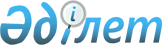 О признании утратившим силу решения Жамбылского районного маслихата от 10 февраля 2014 года № 29-190 "Об утверждении Регламента Жамбылского районного маслихата"Решение Жамбылского районного маслихата Алматинской области от 23 ноября 2021 года № 12-71
      В соответствии со статьей 27 Закона Республики Казахстан от 6 апреля 2016 года "О правовых актах", Жамбылский районный маслихат РЕШИЛ:
      1. Признать утратившим силу решение Жамбылского районного маслихата "Об утверждении Регламента Жамбылского районного маслихата" от 10 февраля 2014 года № 29-190 (зарегистрирован в Реестре государственной регистрации нормативных правовых актов № 78197, опубликован 09 апреля 2014 года в информационно-правовой системе "Әділет").
      2. Контроль за исполнением настоящего решения возложить на руководителя аппарата районного маслихата А. Сабирова.
      3. Настоящее решение вступает в силу со дня государственной регистрации и вводится в действие по истечении десяти календарных дней после дня его первого официального опубликования.
					© 2012. РГП на ПХВ «Институт законодательства и правовой информации Республики Казахстан» Министерства юстиции Республики Казахстан
				
      Секретарь Жамбылского районного маслихата 

С. Журын
